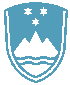 POROČILO O REDNEM INŠPEKCIJSKEM PREGLEDU NAPRAVE, KI LAHKO POVZROČIONESNAŽEVANJE OKOLJA VEČJEGA OBSEGAZavezanec: EKOREL d.o.o., Laze 18a, 4000 Kranj Naprava / lokacija: Naprava v kateri se bo izvaja dejavnost odstranjevanje nevarnih odpadkov s postopkom odstranjevanja D9 z zmogljivostjo 48,7 t/dan in predelavo odpadkov s postopkom predelave R12 z zmogljivostjo 25,0 t/dan. Datum pregleda: 6.2.2019 Okoljevarstveno dovoljenje (OVD) številka:35407-1/2012-34 z dne 24.4.2015 Usklajenost z OVD: Inšpekcijski nadzor je bil opravljen v zvezi z nadzorom in z zahtevami izdanega Okoljevarstvenega dovoljenja (OVD), z vsemi spremembami po navedenih področij: emisije snovi v zrak, emisije snovi in toplote v vodo, ravnanjem z odpadki, emisije hrupa, ukrepi za čim višjo stopnjo varstva okolja in ukrepi pri prenehanju obratovanja naprave, posebnimi pogoji za obratovanje naprave, obveznostih obveščanja o spremembah. Ugotovitve inšpekcijskega nadzora so navedene v zapisniku številka 06182-3167/2018-2 z dne 6.2.2019. Na inšpekcijskem nadzoru sta bile ugotovljeni nepravilnosti, zato je bil zavezancu izrečen inšpekcijski ukrep – inšpekcijska odločba in opozorilo na podlagi 33. člena ZIN na zapisnik z določenim rokom odprave nepravilnosti. Zavezanec je v določenem roku odpravil obe nepravilnosti in na podlagi tega je zavezanec usklajen z OVD. Zaključki / naslednje aktivnosti: Naslednji redni inšpekcijski pregled bo opravljen glede na plan dela, izredni inšpekcijski pregled po potrebi.